1. За линерану функцију у=кх+n са слике важи дафункција растефункција опадаима нулу функције х=3n=3n=22. Графику функције у=-3х-1 паралелани су графици функцијау=-1+3х-3х+у-1=03х+у-5=0у=2-3х3. Функција 2х+у-5=0растеопада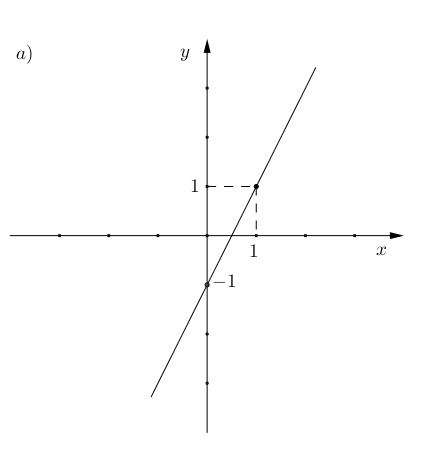 4. Функцији у=2х+1 одговара график са слике.дане5. График функције y=3x-2 пролази кроз тачкуА(-2, 4)В(-1, -5)С(1, -5)6. За m=-2 функција у=(1−2m)х+3растеопада7. Нула функције у=4-8х јех 0 ​ =2х0 ​ = 1/2 ​х 0 ​ = - 1/2 ​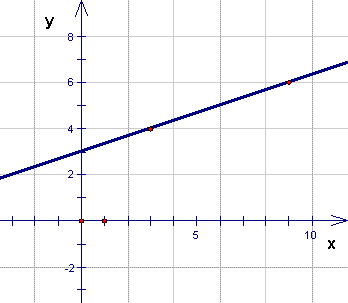 8. функција са слике има формулуу=-3х+1у=-х/3+1у=х/3-1у=х/3+39. Функција у=(m-4)х-5 опада акоm=5m=-2m=2m=7m=-5